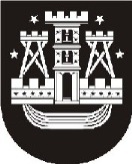 KLAIPĖDOS MIESTO SAVIVALDYBĖS ADMINISTRACIJOSUGDYMO IR KULTŪROS DEPARTAMENTOŠVIETIMO SKYRIAUS VEDĖJASĮSAKYMASDĖL 2019 metų edukacinių, kultūrinių ir kitų renginių programos patvirtinimo2019 m. sausio 8 d. Nr. ŠV1-7KlaipėdaVadovaudamasi Klaipėdos miesto savivaldybės administracijos Ugdymo ir kultūros departamento Švietimo skyriaus nuostatų, patvirtintų Klaipėdos miesto savivaldybės administracijos direktoriaus 2014 m. sausio 8 d. įsakymu Nr. AD1-100, 8.5 papunkčiu ir Klaipėdos miesto savivaldybės administracijos direktoriaus 2019 m. sausio 7 d. įsakymu Nr. AD1-28 „Dėl įgaliojimo suteikimo“,1. T v i r t i n u  2019 metų edukacinių, kultūrinių ir kitų renginių programą (pridedama).2. P a v e d u  Virginijai Kazakauskienei, Švietimo skyriaus vyresniajai patarėjai, koordinuoti 2019 metų edukacinių, kultūrinių ir kitų renginių programos vykdymą.2019 METŲ EDUKACINIŲ, KULTŪRINIŲ IR KITŲ RENGINIŲ PROGRAMA_________________________Švietimo skyriaus Laima PrižgintienėPATVIRTINTAKlaipėdos miesto savivaldybės administracijosUgdymo ir kultūros departamento Švietimo skyriaus vedėjo 2019 m. sausio 8 d.įsakymu Nr. ŠV1-7Eil. Nr.PriemonėAtsakingas asmuo arba vykdytojasMėnuo1. KonferencijosKonferencijosKonferencijos1.1.Klaipėdos miesto mokinių savivaldos forumai S. Muravjova,A. Bagdonavičiussausis–lapkritis1.2.Metodinė diena „Standartizuotų testų rezultatų panaudojimo galimybės, gerinant individualius mokinių pasiekimus“V. Kazakauskienė,R. Stirbienėvasaris1.3.Mokinių ir studentų mokslinė-praktinė konferencija „Gimtosios kalbos upės ir upeliai“V. Bubliauskienė,A. Bagdonavičius,R. Mašurinienėvasaris1.4.Respublikinė mokinių teorinė-praktinė konferencija „Sveika karta – tautos ateities pagrindas“V. Bubliauskienė,A. Bagdonavičius,G. Skunčikienėkovas1.5.Respublikinė konferencija „Motyvacija mokytis – pagrindinis geros mokyklos aspektas“V. Kazakauskienė,R. Stirbienėkovas1.6.Metodinė išvyka-konferencija „Klaipėdos krašto rašytojų keliais“D. Andrijauskienė,R. Stirbienėkovas1.7.Forumas „Lyderių laikas 3. Pokyčių sėkmė – komandinis darbas“L. Prižgintienė,R. Stirbienėbalandis1.8.Tarptautinė mokinių informacinių technologijų konferencija „MIK–11“A. Andrašūnienė,V. Krutulisbalandis1.9.Mokinių konferencija „Klaipėdos versmės: pažink savo gimtąjį miestą“V. Kazakauskienė,A. Bagdonavičiusbalandis1.10.Miesto metodinių būrelių organizuojamos Klaipėdos krašto ir respublikinės konferencijos mokytojams ir specialistamsDalykus (veiklos sritis) kuruojantys Švietimo skyriaus specialistai,R. Stirbienėbalandis–birželis; spalis–gruodis1.11.Klaipėdos miesto švietimo įstaigų vadovų rudeninė konferencija „Naujus mokslo metus pasitinkant“S. Muravjova,A. Bagdonavičiusrugpjūtis1.12.Mokinių konferencija „Programavimas – mano laisvalaikio dalis“A. Andrašūnienė,V. Krutulisspalis1.13.Klaipėdos miesto ir regiono mokinių praktinių-tiriamųjų darbų gamtamokslinė konferencija „Pažink mus supantį pasaulį“ S. Muravjova,V. Krutulisspalis1.14.Forumas „Lyderių laikas 3. Forumas „Lyderių laikas 3. Pasidalinamoji lyderystė, įgyvendinant pokyčių planą“L. Prižgintienė,R. Stirbienėspalis1.15.Apskrities mokinių matematikos konferencija „Matematikos gali būti patraukli visiems“D. Andrijauskienė,V. Krutulislapkritis2. Dalykinės olimpiados ir konkursaiDalykinės olimpiados ir konkursaiDalykinės olimpiados ir konkursai2.1.Lietuvos mokinių dalykinių olimpiadų ir konkursų, Klaipėdos miesto etapas. Reprezentaciniai renginiaiS. Muravjova,A. Bagdonavičiussausis–gruodis2.1.Lietuvos mokinių dalykinių olimpiadų ir konkursų, Klaipėdos miesto etapas. Reprezentaciniai renginiaiS. Muravjova,A. Bagdonavičiussausis–kovas2.1.Lietuvos mokinių dalykinių olimpiadų ir konkursų, Klaipėdos miesto etapas. Reprezentaciniai renginiaiS. Muravjova,A. Bagdonavičiusbalandis–birželis2.1.Lietuvos mokinių dalykinių olimpiadų ir konkursų, Klaipėdos miesto etapas. Reprezentaciniai renginiaiS. Muravjova,A. Bagdonavičiusliepa–rugsėjis2.1.Lietuvos mokinių dalykinių olimpiadų ir konkursų, Klaipėdos miesto etapas. Reprezentaciniai renginiaiS. Muravjova,A. Bagdonavičiusspalis–gruodis2.3.Dailaus rašto konkursas „Žąsies plunksna“V. Bubliauskienė,A. Bagdonavičius,G. Skunčikienėsausis2.4.Gimnazijų mokinių deklamavimo konkursas „Gyvenimo spalvos“ (užsienio kalba)R. Rimkuvienė,A. Bagdonavičius,R. Mašurinienėsausis2.5.Klaipėdos miesto ir regiono mokinių gamtamokslinių idėjų konkursasS. Muravjova,V. Krutulisvasaris2.6.Regioninis IT turnyras „IT intelektas – 2019“A. Andrašūnienė,V. Jakobčiukas,V. Krutulisvasaris2.7.Jaunųjų oratorių konkursas (gimtąja kalba)V. Bubliauskienė,A. Bagdonavičius, R. Mašurinienėkovas2.8.Antikos kultūros konkursas „Veni. Vidi. Vici“V. Bubliauskienė,A. Bagdonavičiuskovas2.9.Viktorina „Aš žinau, kaip būti saugiam ir padėti kitam – 2019!“ S. Muravjova,A. Bagdonavičiuskovas2.10.Informacinių technologijų konkursas „IT varžybos‟A. Andrašūnienė,R. Juška,V. Krutuliskovas2.11.5 klasių mokinių konkursas „Jaunieji Klaipėdos istorijos žinovai“S. Muravjova,V. Krutuliskovas2.12.Miesto 5–7 klasių mokinių matematikos konkursasS. Muravjova,V. Krutuliskovas2.13.Klaipėdos regiono 8 klasių mokinių anglų kalbos konkursasV. Bubliauskienė,A. Bagdonavičiusbalandis2.14.Miesto 8 klasių mokinių chemijos konkursas „Auksinis mėgintuvėlis–2019“S. Muravjova,V. Krutulis,balandis2.15.Klaipėdos miesto ir regiono mokinių konkursas-viktorina „Sveika aplinka – sveikas žmogus“S. Muravjova,V. Krutulisbalandis2.16.Lietuvos matematikos olimpiados respublikinis etapasD. Andrijauskienė,A. Bagdonavičiusbalandis2.17.7 klasių mokinių matematikos konkursas „Piešiame taškeliais“S. Muravjova,V. Krutulisbalandis2.18.Lietuvos mokinių dalykinių olimpiadų ir konkursų ir Klaipėdos miesto etapo laureatų ir prizininkų pagerbimo šventėV. Bubliauskienė,A. Bagdonavičiusgegužė2.19.Raštų skaitymo ir rašinių konkursas „Vyskupo Motiejaus Valančiaus idėjos ir šiandiena“V. Bubliauskienė,A. Bagdonavičiusgegužė2.20.Pradinių klasių mokinių meninio skaitymo konkursas „Gražiausi žodžiai Lietuvai“V. Bubliauskienė,A. Bagdonavičiusgegužė2.21.Klaipėdos mieto ir regiono mokinių gamtamokslinių žinių ir gebėjimų konkursas „Gamtos labirintai“S. Muravjova,V. Krutulisgegužė2.22.Klaipėdos regiono mokinių meninio skaitymo ir dainuojamosios poezijos konkursas „Tegul suskamba žodis, tegul skamba daina“V. Bubliauskienė,A. Bagdonavičiusgegužė2.23.Ikimokyklinio ir priešmokyklinio amžiaus vaikų meninio skaitymo konkursas „Kalbu Lietuvai“V. Bubliauskienė,A. Bagdonavičiusspalis2.24.Miesto mokyklų 3–4 klasių mokinių konkursas „Pažink senuosius klaipėdiškių darbus“S. Muravjova,V. Krutulisspalis2.25.Dailaus rašto konkursas „Rusiškai rašome gražiai ir taisyklingai“V. Bubliauskienė,A. Bagdonavičiuslapkritis2.26.Konkursas „Profesijų labirintas“V. Bubliauskienė,R. Stirbienėlapkritis 2.27. Vakarų Lietuvos gimnazijų moksleivių virtualaus rašinio konkurso anglų kalba baigiamasis renginysV. Bubliauskienė,A. Bagdonavičiuslapkritis3. Tradicinės miesto šventės ir renginiaiTradicinės miesto šventės ir renginiaiTradicinės miesto šventės ir renginiai3.1.Lietuvos valstybės atkūrimui skirti renginiai „Lietuva–miestas–mokykla“S. Muravjova,A. Bagdonavičius,vasaris3.2.Karalienės Luizės medalių teikimo šventėS. Muravjova,A. Bagdonavičiuskovas3.3.Lietuvos nepriklausomybės atkūrimo dienai skirti renginiai „Geltona. Žalia. Raudona."A. Dragašienė,A. Bagdonavičius, O. Šalkauskienėkovas3.4.Padėkos renginys metodinių būrelių mokytojams „Pastabos pačiam sau“V.Bubliauskienė,R. Stirbienėgegužė3.5.Mero priėmimas miesto abiturientams. Paskutinio skambučio šventėS. Muravjova,A. Bagdonavičiusgegužė3.6.Ikimokyklinio ugdymo įstaigų renginys, skirtas Tarptautinei vaikų gynimo dienaiS. Vancevičienė,A. Bagdonavičiusbirželis3.7.Mero priėmimas „Klaipėdos miesto pasididžiavimas – šimtukininkas“S. Muravjova,A. Bagdonavičiusliepa3.8.Mokslo ir žinių dienai skirti šventiniai renginiai miesto mokiniams „Švyturio“ arenojeS. Muravjova,A. Bagdonavičiusrugsėjis3.9.Pirmoji pamoka Lietuvininkų aikštėjeS. Muravjova,A. Bagdonavičiusrugsėjis3.10.Tarptautinė mokytojų dienos šventėS. Muravjova,R. Stirbienėspalis3.11.Mero kalėdinis priėmimas miesto gabiausiems mokiniamsS. Muravjova,A. Bagdonavičiusgruodis4. Sporto ir sveikos gyvensenos renginiaiSporto ir sveikos gyvensenos renginiaiSporto ir sveikos gyvensenos renginiai4.1.2018–2019 m. m. Mero taurės sporto žaidynėsS. Muravjova, V. Krutulissausis–kovasbalandis–birželisspalis-gruodis4.2.2018–2019 m. m. Lietuvos mokyklų žaidynėsS. Muravjova, V. Krutulissausis–kovasbalandis–birželisspalis-gruodis4.3.Tarpmokyklinės rankų lenkimo varžybos „Aš galiu!“S. Muravjova, V. Krutulis,G. Skunčikienėvasaris4.4.Pradinių klasių mokinių techninės kūrybos varžybos „Konstruoju ir startuoju“S. Muravjova, V. Krutulisvasaris4.5.Žiemos pėsčiųjų žygis „Kuršių nerijos takais“D. Andrijauskienė,V. Krutulis,E. Andrijauskienėvasaris4.6.Lego robotų sumo ri linijos sekimo varžybosS. Muravjova, V. Krutulisvasaris4.7.Lego robotų konstruktorių Klaipėdos taurės turnyrasS. Muravjova, V. Krutulissausis–gruodis4.8.Miesto XXIV aviamodelių varžybos „Skrydis“S. Muravjova, V. Krutuliskovas4.9.Laipiojimo uolomis varžybos „Visiems“S. Muravjova, V. Krutuliskovas–lapkritis4.10.6–8 klasių specialiųjų poreikių mokinių varžybos „Draugaujam ir sportuojam – 2019“S. Muravjova, V. Krutulis,G. Skunčikienėbalandis4.11.Lietuvos mokinių konkurso „Saugokime jaunas gyvybes keliuose“ pradinių klasių mokinių saugaus eismo konkurso „Šviesoforas“ II (miesto) etapas (mopedų, motociklų jaunųjų vairuotojų varžybos)S. Muravjova, V. Krutulisbalandis, gegužė, spalis 4.12.Lietuvos trasinių automodelių sporto varžybų „Lietuvos trasos“ III etapasS. Muravjova, V. Krutulisbalandis4.13.Klaipėdos miesto komandinio žaibo (Armagedono) šachmatų varžybos „Dešimtmečio taurė“ S. Muravjova,J. Budrienėbalandis4.14.Respublikinis šachmatų turnyras „Baltijos kranto taurė–2019“S. Muravjova,J. Budrienėbalandis4.15.Klaipėdos mokinių turistinis sąskrydis „Baltijos pavasaris“S. Muravjova, V. Krutulisgegužė4.16.Ikimokyklinio amžiaus vaikų sveikatos ir sporto šventė prie jūros „Draugystės krantas“S. Vancevičienė,V. Krutulisgegužė4.17.8–9 klasių mokinių krepšinio varžybos 3x3 „Pasaulis be tabako – šviesi ateitis“S. Muravjova, V. Krutulis,G. Skunčikienėgegužė 4.18.Dviračių turizmo varžybos „Gintarinės kopos“S. Muravjova, V. Krutulisrugsėjis4.19.Klaipėdos miesto vaikų ir jų tėvų rudens šventė-projektas „Šeimos pramogų uostas“S. Muravjova,J. Budrienėrugsėjis4.20.Ekskursijų savaitė pradinių klasių mokiniams „Pasivaikščiojimas su Senamiesčio katinu“S. Muravjova, V. Krutulisspalis4.21.Varžybos „Senamiesčio orientavimosi ralis – 2019″S. Muravjova, V. Krutulisspalis4.22.Pėsčiųjų žygis „Iš Kalėdų į Naujuosius“S. Muravjova, V. Krutulisgruodis5.Muzikiniai, choreografiniai ir teatriniai renginiaiMuzikiniai, choreografiniai ir teatriniai renginiaiMuzikiniai, choreografiniai ir teatriniai renginiai5.1.Lietuvos vaikų ir jaunimo teatrų konkursas „Šimtakojis 2019“S. Muravjova,A. Bagdonavičiusvasaris–gegužė5.2.Festivalis-konkursas „Dainuok lietuviškai, dainuok apie Lietuvą“A. Andrašūnienė,A. Bagdonavičius,R. Juškavasaris5.3.Žemaitijos regiono lėlių teatrų festivalis „Šalpusnis“S. Muravjova,J. Budrienėvasaris5.4.III Žemaitijos regiono festivalis „Gintarinė gitaros styga – 2019“S. Muravjova,J. Budrienėvasaris5.5.Respublikinis tikro garso festivalis „Tikras garsas“ S. Muravjova,J. Budrienėvasaris5.6.Mažųjų šokėjų festivalis „Šokime kartu – „Junga“, aš ir tu“S. Muravjova,A. Bagdonavičiuskovas5.7.XI vaikų ir jaunimo dainos festivalis „Ir vėl vakaras...“, skirtas maestro V. Kernagio atminimuiS. Muravjova,A. Bagdonavičiuskovas5.8.Šiaurinės miesto dalies švietimo įstaigų koncertas „Nupiešiu Lietuvą“A. Dragašienė,A. Bagdonavičius, R. Bėčiuvienėkovas5.9.Vokalinių duetų konkursas-festivalis „Dviese“R. Rimkuvienė,A. Bagdonavičius,V. Genutiskovas5.10.Integruoto (šokio/dailės) projekto „Šokis mano gyvenime XV“ respublikinis renginysA. Andrašūnienė,A. Bagdonavičius,R. Juškakovas5.11.Ikimokyklinio ugdymo įstaigų šventinis koncertas „Praeitis augina ateitį“S. Vancevičienė,R. Stirbienė,A. Bagdonavičiuskovas5.12.Klaipėdos krašto vaikų ir jaunimo festivalis – konkursas  „Giest lakštingalėlis – 2019“S. Muravjova,A. Bagdonavičiusbalandis5.13.Klaipėdos regiono dainų konkursas „Geriausias gimnazijų balsas“V. Bubliauskienė,A. Bagdonavičius,I. Fiodorovabalandis5.14.Respublikinis vaikų teatrų festivalis „Teatro uostas“S. Muravjova,J. Budrienėbalandis 5.15.Tarptautinis festivalis „Šokio vizija“S. Muravjova,A. Bagdonavičiusbalandis5.16.XIX Klaipėdos miesto ir apskrities mokyklų vaikų ir jaunimo instrumentinės muzikos festivalis „Varpo aidas“R. Rimkuvienė,A. Bagdonavičius,R. Mašurinienėbalandis5.17.Tarptautinis teatrinio meno festivalis „Gintarinė aušra“A. Dragašienė,A. Bagdonavičiusbalandis5.18.V respublikinis tarpmokyklinis šokių konkursas-festivalis „Šokio mozaika – 2019“A. Dragašienė,A. Bagdonavičius, R. Bėčiuvienėbalandis5.19.Tarptautinis estradinio dainavimo konkursas „Linksmieji perliukai–2019“S. Muravjova,A. Bagdonavičiusgegužė5.20.Liaudiškos dainos festivalis-konkursas ,,Vyturio giesmė“R. Rimkuvienė,A. Bagdonavičius, V. Genutisgegužė5.21.Choreografijos studijos „Inkarėlis“ festivalis „Į ratelį“S. Muravjova,A. Bagdonavičiusgegužė5.22.V respublikinis jaunųjų gitaristų konkursas „Gitaroms skambant“S. Muravjova,V. Krutulisgegužė5.23.Klaipėdos miesto ir regiono bendro ugdymo mokyklų ,,Vokiškos dainos konkursas – 2019“V. Bubliauskienė,A. Bagdonavičiusgegužė5.24.Respublikinis ikimokyklinio ugdymo įstaigų vaikų kūrybinės raiškos festivalis „Vaidinimų kraitelė – 2019“S. Vancevičienė,A. Bagdonavičius,S. Simpukienėgegužė5.25.VII tarptautinis jaunųjų pianistų konkursas „Baltijos gintarėliai“S. Muravjova,A. Bagdonavičius, S. Kusasbirželis5.26.Instrumentinės muzikos festivalis „Senoji muzika“S. Muravjova,A. Bagdonavičius,V. Genutislapkritis5.27.Klaipėdos miesto ir apskrities ikimokyklinio amžiaus dainininkų festivalis „Mažylių gama“S. Muravjova,J. Budrienėgruodis6.Parodos ir vizualinio meno konkursaiParodos ir vizualinio meno konkursaiParodos ir vizualinio meno konkursai6.1.Tarptautinis piešinių ir fotografijos darbų konkursas „Trijų spalvų istorija“, skirtas pasaulio lietuvių metamsS. Muravjova,J. Budrienėsausis–gegužė6.2.Tarptautinė keramikos darbų paroda „Odė žemei–2019“S. Muravjova,J. Budrienėkovas6.3.Respublikinis vaikų ir mokinių piešinių konkursas „Nerimtai“S. Muravjova,J. Budrienėkovas6.4.V tarptautinis mokinių piešinių ir plastikos konkursas „Wave on Wave“S. Muravjova,A. Bagdonavičius,V. Beresnevičienėkovas6.5.Ikimokyklinio amžiaus vaikų piešinių parodos „Mano piešinyje gyvena Lietuva“ S. Vancevičienė,A. Bagdonavičius,kovas–lapkritis6.6.Miesto mokinių popieriaus darbų paroda „Stebuklingas popierius“S. Muravjova,V. Krutulisbalandis6.7.Mokinių fotografijos paroda-konkursas „Polėkis”S. Muravjova,V. Krutulisbalandis6.8.Kūrybinių darbų konkursas „Baltos lankos, juodos avys“S. Muravjova,A. Bagdonavičiusbalandis6.9.Ikimokyklinio amžiaus vaikų keramikos darbų paroda „Keramikų pavasaris“S. Muravjova,V. Krutulisbalandis6.10.Pleneras „Dvarai pasakoja...“S. Muravjova,A. Bagdonavičius, V. Beresnevičienėbirželis6.11.Parodų ciklas miesto mokiniams ,,Jaunųjų dailininkų ekspromtas–3“ S. Muravjova,A. Bagdonavičius,V. Beresnevičienėbirželis–spalis6.12.Klaipėdos miesto mokinių darbų iš gamtinės medžiagos paroda „Rudens gėrybių vainikas“S. Muravjova,V. Krutulislapkritis6.13.Trumpo metro kino, muzikinių vaizdo klipų bei reklamų festivalis – konkursas „Video virdulys“ (Atviros jaunimo erdvės)S. Muravjova,A. Bagdonavičius,V. Jokubynaitėlapkritis6.14.Klaipėdos apskrities vaikų animacinių filmukų festivalis „Kine – tu“ S. Muravjova,J. Budrienėlapkritis 6.15.Tarptautinis kompiuterinių piešinių konkursas „The miracles of the Christmas“A. Andrašūnienė,V. Krutulis,A. Liaudanskasgruodis7.Projektai ir akcijosProjektai ir akcijosProjektai ir akcijos7.1.Respublikinis projektas „Šypsena nieko nekainuoja“S. Muravjova,J. Budrienėsausis–gegužė 7.2.Klaipėdos miesto projektas „Indėnų sakmės“S. Muravjova,J. Budrienėsausis–gegužė 7.3.Projektas „Literatūriniai skaitymai netradicinėse erdvėse“V. Bubliauskienė,A. Bagdonavičiusvasaris7.4.Projektų mugė „Gedminai – 2019. Lietuva prasideda mokykloje“D. Andrijauskienė,V. Krutulis,A. Liaudanskasvasaris7.5.IX Klaipėdos mokinių mokomųjų bendrovių mugėD. Andrijauskienė,V. Krutulisvasaris7.6.Edukacinių renginių ciklas miesto mokiniams „Vakarai prie židinio“ S. Muravjova,V. Beresnevičienė,A. Bagdonavičiusvasaris–lapkritis7.7.Frankofonijos dienaV. Bubliauskienė,A. Bagdonavičiuskovas7.8.Klaipėdos miesto metodinių tarybų pirmininkų edukacinė išvyka „Partnerystė plėtojant metodinę veiklą“D. Andrijauskienė,R. Stirbienėkovas7.9.Renginiai, skirti miesto bendruomenei „Aš klaipėdietis visa širdim esu“ (Atviros jaunimo erdvės)S. Muravjova,A. Bagdonavičius,V. Jokubynaitėkovas–rugpjūtis7.10.Respublikinis keramikos projektas „Išropoję inkliuzai“S. Muravjova,J. Budrienėkovas–gegužė 7.11.Klaipėdos miesto projektas „Keliaujanti keramika“S. Muravjova,J. Budrienėkovas–gruodis 7.12.Kūrybinis-pažintinis konkursas „Jei bendrai visi judėsim, miesto paslaptį įspėsim“D. Andrijauskienė,A. Bagdonavičius,E. Andrijauskienėbalandis7.13.Finansinio raštingumo praktinės veiklos projektas „Asmeninių finansų labirintai“S. Muravjova,J. Budrienėbalandis7.14.Tęstinis projektas „Švietimo vadybos tobulinimo galimybės. Ko galime pasimokyti iš kitų patirties?“D. AndrijauskienėR. Stirbienėbalandis7.15.Priešmokyklinio amžiaus vaikų renginys „Aš – smalsus tyrėjas“R. Zavtrikovienė,V. Krutulis,R. Stirbienėbalandis7.16.Projektas „Paslaptingas vorų pasaulis“S. Muravjova,V. Krutulisbalandis–lapkritis7.17.Projektas „Knygų ekspertų kovos“V. Bubliauskienė,A. Bagdonavičiusgegužė7.18.Projektas „Atsakymo ieškokime kartu“D. Andrijauskienė,R. Stirbienėgegužė7.19.Projektas „Ant mokyklos stogo“D. Andrijauskienė,R. Stirbienė gegužė7.20.Ekologinio sąmoningumo projektas „Virsmas“S. Muravjova,J. Budrienėgegužė7.21.Mokinių, turinčių įvairių gebėjimų ir poreikių, saviraiškos festivalis „Man smagu, Tau smagu, tad pabūkime kartu“A. Dragašienė,R. Bėčiuvienėgegužė7.22.Puodžių gatvės šventė „Lietuva prasideda mano gatvėje!“S. Muravjova,A. Bagdonavičiusgegužė7.23.Sąskrydis „10 vėjo krypčių“S. Muravjova,J. Budrienėbirželis7.24.Edukacinė išvyka „Atraskim Lietuvą Lietuvoje“D. Andrijauskienė,R. Stirbienė,klubas „Žiburys“birželis7.25.Tarptautinis projektas „Ugdymo karjerai sistemų įvairovė“V. Bubliauskienė,R. Stirbienėspalis7.26.Kūrybinis literatūrinis žaidimas „Vaikai vaikams apie knygas“V. Bubliauskienė,A. Bagdonavičius,D. Marozienėlapkritis7.27.Projektas „2019 metų suaugusiųjų mokymosi savaitė“D. Andrijauskienė,R. Stirbienėlapkritis